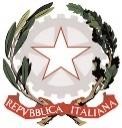 Ministero dell’Istruzione e del MeritoDIREZIONE DIDATTICA STATALE “SAN DOMENICO SAVIO”Via Gionti n. 11 – 80040 TERZIGNO (NA) Tel. 081/8271941e-mail naee18700g@istruzione.it naee18700g@pec.istruzione.it – C.F. 84005670637 www.scuolaprimariaterzigno.edu.itprot. n.                                                                                                                               Terzigno,Ai Docenti interessati…………………………………….…..………………………..OGGETTO:Conferimento incarico docente accompagnatore per la visita d’istruzione…………………………………………………………………………………………………………………………………………………………IL DIRIGENTE SCOLASTICO- Visto il Regolamento d’Istituto attualmente in vigore;- Visto il PTOF approvato con Delibera n. ….   del Collegio Docenti del ……………..- Tenuto conto dell’effettiva disponibilità dei docenti interessati;CONFERISCE L’INCARICOAgli insegnanti in indirizzo di docenti accompagnatori per la visita d’istruzione /uscita didattica che si effettuerà in data …………………a …………………………………….. per le classi …………………………per ……. complessivi alunni.Si precisa che:a)l’incarico di docente accompagnatore comporta l’obbligo di un’attenta e assidua vigilanza degli alunni con l’assunzione delle responsabilità di cui agli artt. 2047 2048 del C.C., integrati dalla norma di cui all’art. 61 della legge 11/07/80 n. 312, che limita la responsabilità patrimoniale del personale della scuola ai soli casi di dolo e colpa grave.b) i docenti accompagnatori relazioneranno sugli aspetti organizzativi e sul comportamento degli alunni compilando l’apposito modulo che dovrà essere consegnato al Dirigente Scolastico entro una settimana dal ritorno in sede.Per accettazione il Docente:                                                                                       Il Dirigente Scolastico_______________________                                                                                  Dott.ssa Rosaria Murano